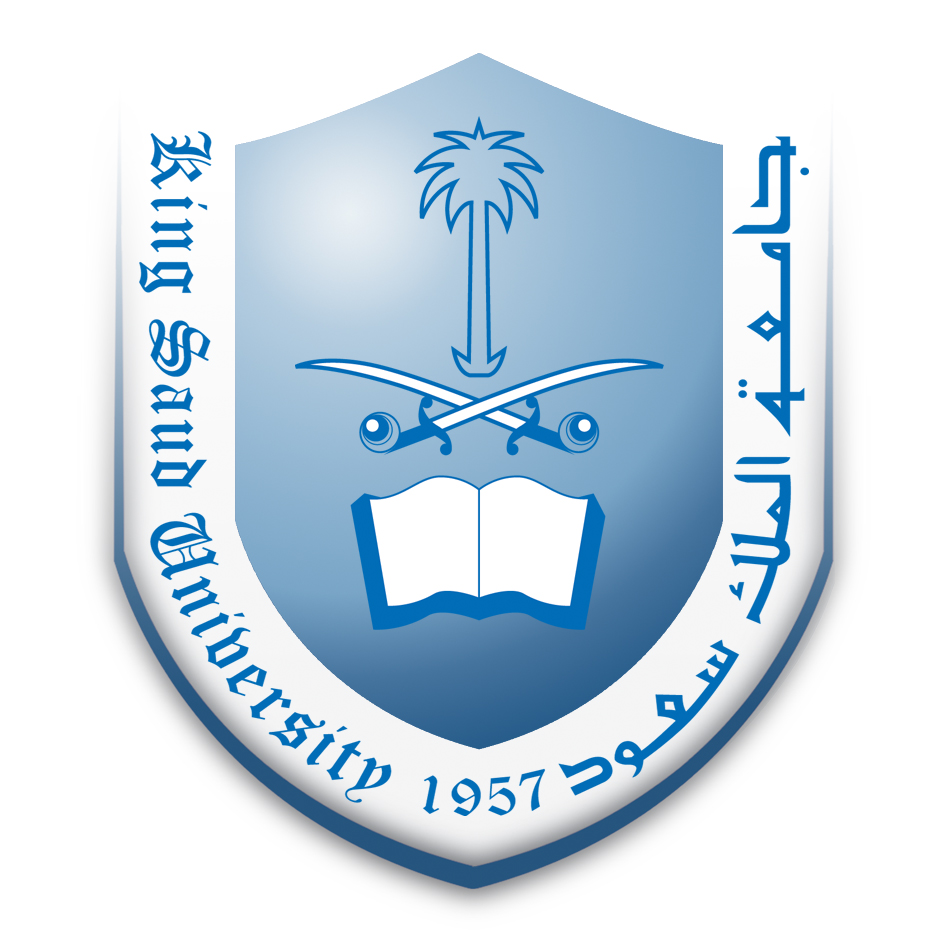 King Saud UniversityCollege of Applied Medical ScienceRadiology departmentRad 4541st med term examDay: CHOOSE THE CORRECT ANSWER (4points)1. This type of flat-panel sensor uses thin films of silicon integrated with arrays of photodiodes.Amorphous Silicon DetectorCharge-coupled devicesNon of the above2.In CR ________ replaces film in the cassette as in conventional radiography.Intensifying screensphotostimulable phosphor plate (PSP)Digitizer3. _____________ used to identify the cassette or imaging plate and exam request to link the imaging plate with the patient exam. Barcodes Backing layersThe laser4. The image on the monitor is composed of______.DotsPixelsBitsAre the following statements True or False? (4 points)Direct Conversion DR Scintillator converts visible photons to x-rays (__F__)Cassette less system uses a flat panel detector or charge-coupled device (CCD) (__T__)Data rate = bits per second in data communications. (__T__)In conventional radiography Released light is captured by a PMT (photo multiplier tube). (__F__)Fill the blanks with the appropriate word/s: 3pointsSoftware is the program that runs the computerThe way each node is physically connected to the network called Topology.Input Devices enable users to get data into the computer for processing.The two types of digital radiography are direct capture  & indirect capture .The digitizer in CR assigns a numeric value to each pixel in a matrix according to the brightness of the light and its position.LIST THREE OF: (6 points)ADC essential parts:– Sampler– Quantizer– CoderCR Imaging-plate layers:– Protective layer– Phosphor, or active, layer– Reflective layer:Conductive layerColor layerSupport layerBacking layerWhat is the difference between? (1point)Router:Gateway: Router: device to interconnect SIMILAR networks, e.g. similar protocols , workstations and serversGateway: device to interconnect DISSIMILAR protocols and servers, and Macintosh and IBM LANs and equipmentDEFINE: (2 points)Digital imaging:any image acquisition process that produces an electronic image that can be viewed and manipulated on a computer.Operating System (OS):Monitors and controls all input / output and processing activities within a computer system.  It is a program that controls the PC hardware and the operation of all other programsStudent Name:ID:Level:Total markTotal mark20